Podlaska Komunikacja Samochodowa S.A.Podlaska Komunikacja Samochodowa S.A.Podlaska Komunikacja Samochodowa S.A.Podlaska Komunikacja Samochodowa S.A.Podlaska Komunikacja Samochodowa S.A.Adres:  Białystok, ul. Bohaterów Monte Cassino 8Adres:  Białystok, ul. Bohaterów Monte Cassino 8Adres:  Białystok, ul. Bohaterów Monte Cassino 8Adres:  Białystok, ul. Bohaterów Monte Cassino 8Adres:  Białystok, ul. Bohaterów Monte Cassino 8Adres:  Białystok, ul. Bohaterów Monte Cassino 8Adres:  Białystok, ul. Bohaterów Monte Cassino 8Rozkład jazdy obowiązuje od 01.03.2022 do 31.12.2022Rozkład jazdy obowiązuje od 01.03.2022 do 31.12.2022Rozkład jazdy obowiązuje od 01.03.2022 do 31.12.2022Rozkład jazdy obowiązuje od 01.03.2022 do 31.12.2022Rozkład jazdy obowiązuje od 01.03.2022 do 31.12.2022Rozkład jazdy obowiązuje od 01.03.2022 do 31.12.2022Rozkład jazdy obowiązuje od 01.03.2022 do 31.12.2022Nazwa linii komunikacyjnej: Narew-Narew przez: Łosinka-KrzywiecNazwa linii komunikacyjnej: Narew-Narew przez: Łosinka-KrzywiecNazwa linii komunikacyjnej: Narew-Narew przez: Łosinka-KrzywiecNazwa linii komunikacyjnej: Narew-Narew przez: Łosinka-KrzywiecNazwa linii komunikacyjnej: Narew-Narew przez: Łosinka-KrzywiecNazwa linii komunikacyjnej: Narew-Narew przez: Łosinka-KrzywiecNazwa linii komunikacyjnej: Narew-Narew przez: Łosinka-KrzywiecNumer linii komunikacyjnej: 714Numer linii komunikacyjnej: 714Numer linii komunikacyjnej: 714Numer linii komunikacyjnej: 714Oznaczenie linii komunikacyjnej: ROznaczenie linii komunikacyjnej: ROznaczenie linii komunikacyjnej: ROznaczenie linii komunikacyjnej: RLinia: 714/1Linia: 714/1BIABIA888/0889/001.04.202201.04.2022SSM  RM  R134134134134kmPr. techn.NrPrzystanek06:5015:200,0o1NAREW SZKOŁA (na działce nr geod. 1438/5) – D. G.07:0515:3513,053,82NOWINY Dz. G. 1707:0815:3814,83KOWEŁA Dz. G. 23507:1315:4317,44ŁOSINKA L1618B/01 - P1618B/02 – D. P.07:1715:4720,451,45GORODZISKO - L1601B/01 – D. P.07:2015:5022,46PRZYBUDKI 15 – D. G.07:2515:5525,676,87KRYNICA Dz. G. 5707:3116:0129,643,68KRZYWIEC - L1601B/0207:4016:1036,948,7p9NAREW SZKOŁA (na działce nr geod. 1438/5) – D. G.S - kursuje w dni nauki szkolnejS - kursuje w dni nauki szkolnejS - kursuje w dni nauki szkolnejR - regularny przewóz osóbR - regularny przewóz osóbR - regularny przewóz osóbM - rezerwacja miejscM - rezerwacja miejscM - rezerwacja miejsc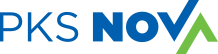 